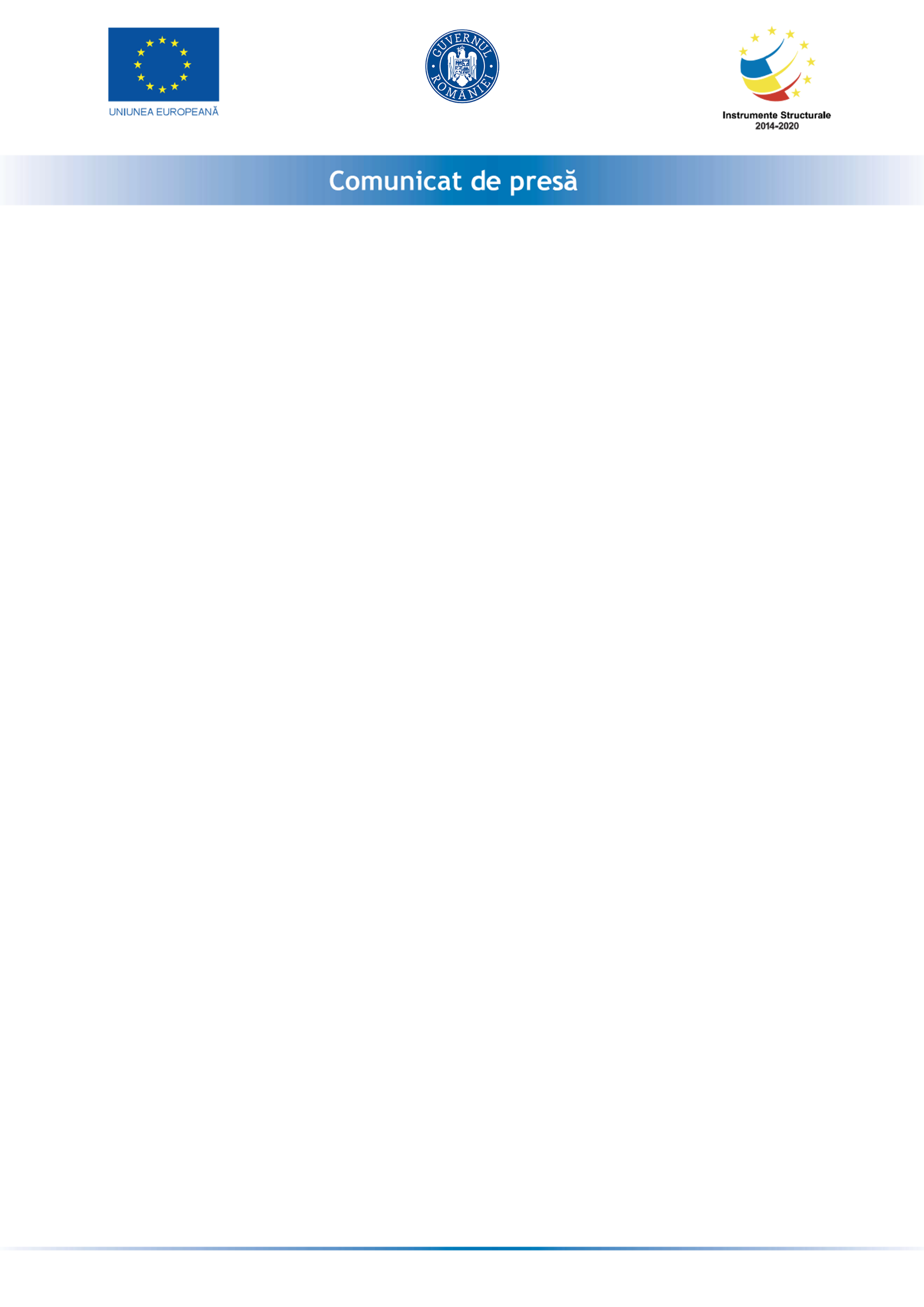 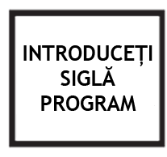 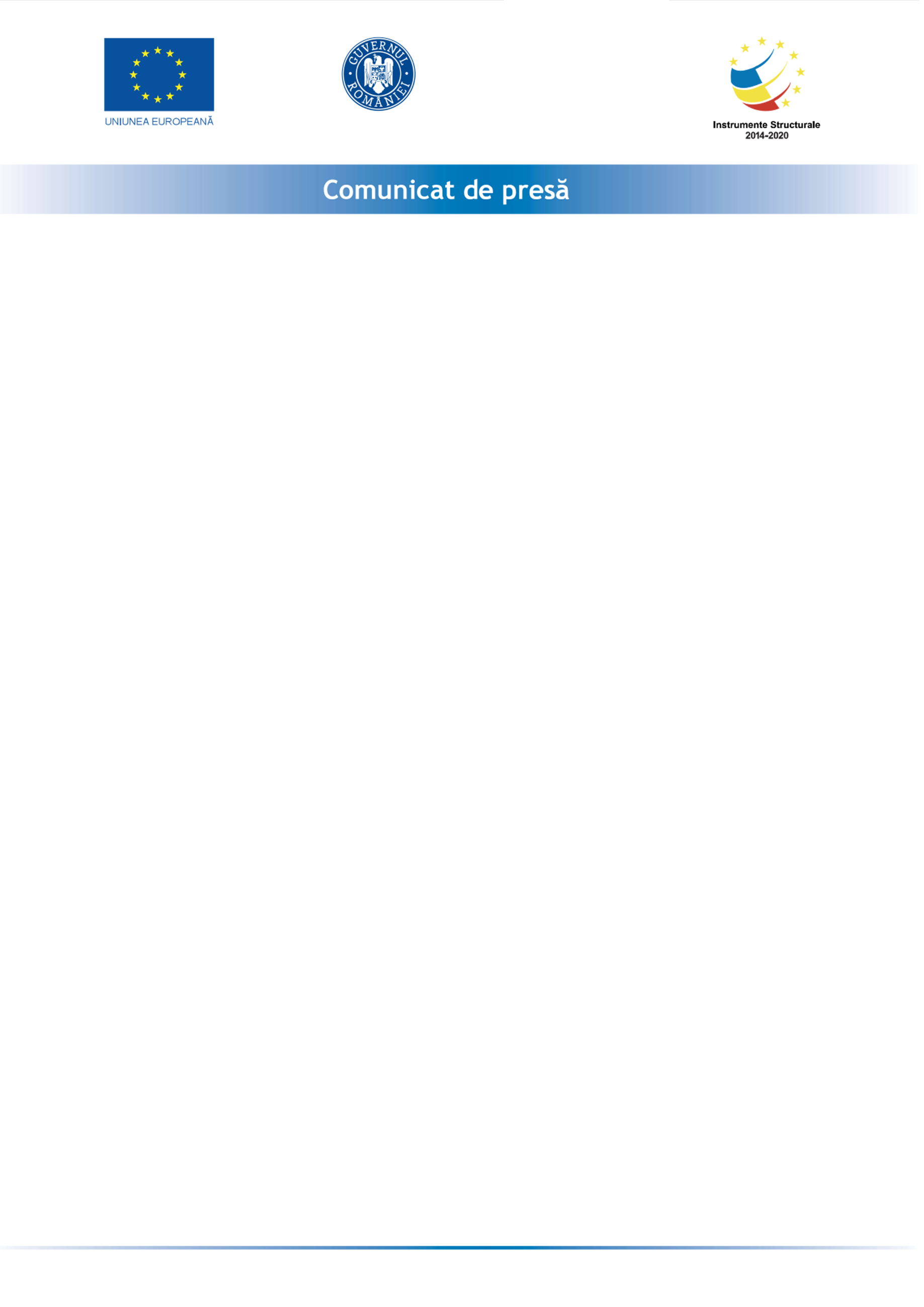 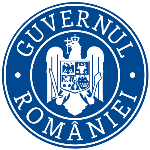        PONTICA STAR SRL anunță lansarea proiectul cu titlul ”Grant capital de lucru   pentru PONTICA STAR SRL” proiect Nr. RUE 3956 înscris în cadrul Măsurii ”Granturi pentru capital de lucru”, instituită prin OUG Nr. 130/2020.Proiectul se derulează pe o perioada de maxim 12 luni, începând cu data semnării contractului de finanțare cu Ministerul Economiei, Energiei si Mediului de Afaceri/ AIMMAIPE , respectiv 23.03.2021. Obiectivul proiectului îl reprezintă sprijinirea S.C. PONTICA STAR S.R.L. prin  ajutorul de stat acordat sub formă de grant pentru capital de lucru, prin măsură “Granturi pentru capital de lucru”, implementată de către Ministerul Economiei, Energiei şi Mediului de Afaceri (MEEMA) şi Agenţia pentru IMM, Atragere de Investiţii şi Promovarea Exportului (AIMMAIPE) în conformitate cu prevederile Ordonanţei de Urgenţă a Guvernului nr.130/2020 privind unele măsuri pentru acordarea de sprijin financiar din fonduri externe nerambursabile, aferente Programului Operaţional Competitivitate 2014-2020, în contextul crizei provocate de COVID-19, cu completările şi modificările ulterioare.Proiectul are printre principalele rezultate, următoarele: -menținerea activității pe o perioada de minim 6 luni,-menținerea  numărului locurilor de munca față de data depunerii cererii, pe o perioadă de minimum 6 luni, la data acordării granturilor.Valoarea proiectului este de 416.814,855 din care : 362.447,70 lei grant si 54.367,155 lei cofinanțare.Proiect cofinanțat din Fondul  prin Programul SC PONTICA STAR SRLPersoana de contact : MANAILA IONTel: (+40) 730 381 808E-mail: pontica.star@yahoo.com